     FIRSTNAME LASTNAME                Your InterVarsity Title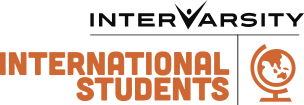                 Address Line 1                City, Province 000 000                P: 000.000.0000                 C: 000.000.0000                E: email@ivcf.ca                 W: www.intervarsity.ca